RESUME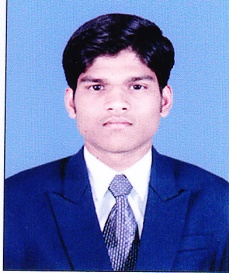 AUGUSTIN.AUGUSTIN.336767@2freemail.com   	Looking forward for a challenging work environment with good prospect for professional growth & development, which needs to utilize all dimensions of my capacity for recognition, and equally for rewards.2010-2012:  MASTER OF BUSINESS ADMINISTRATION (Finance)Bharathiyar University,CoimbatoreAggregate:                                                                           58%2007-2010:  BACHELOR OF BUSINESS MANAGEMENT                                          Government Arts College (AUTONOMOUS)                                                     CoimbatoreAggregate:                                                                            65%          2005-2006:  HIGHER SECONDARY SCHOOL                                            Vellalore Higher Secondary School,                                                            Coimbatore. Aggregate:                                                                          62%           2004-2005:  HIGH SCHOOL                     Vellalore High school, Coimbatore                               Aggregate:                                                                           57%SAP, Oracle, Baan System ERP, MS- office and Internet literacy program.Logistics, Warehouse, Administration with Operations or any suitable position.Effective team player.Flexible to all kind of work environment.Optimistic person with right attitude.Possess good interpersonal and communication skills.Team player with good communication and analytical skills.Ability to plan, execute & risk mitigation in a task involved.1. I have 5 months work experience as Officer Store at Videocon Industries ltd. from 11.07.16 to 10.12.162. I have 7 months work experience as Warehouse Supervisor at Jayem Warehousing pvt       ltd. from 12.10.15 to 05.07.16 C&F for GE OIL & GAS- at coimbatore.3. I have 3.11 years work experience as Customer Support with Logistics executive at LRC      Logistics- c&f for Godrej Boyce Mfg Co Ltd at Coimbatore. From 10.11.11 to10.10.154. I have 1 year work experience as Back Office (Stores) at Orient Construction                                                              Equipments & Engineering at Coimbatore. From 01.08.10 to 30.09.11Customer Support Responsibility:1. Sales order booking for all division with Service orders for all divisions. All booking done   as per company polices and norms.2. Replacement booking against the customers defective and damaged products.Logistics Responsibility:1. Daily take in & out stock report and maintaining proper stock storing with cycle count.2. Incremental maintain for transit damage materials from mfg plant.3. To maintain overall stocks inventories, ERP entries for stock inward and stock outward.
4. Coordination & communication with Dealers & division regarding dispatches 
5. Screening the Challans and forming Route for transportation. 6. Ensure the Inventory Accuracy at the Warehouse locations and ensure that the same is    monitored on a daily basis.7. Resolving WD issues on Shortages, damages and Time in Transit (TIT).8. Monitor the Over Due SIT stock on a daily basis and take corrective actions.Warehouse and Store Responsibility:Supervise day-to-day operations in a warehouse and maintain proper 5S- activity.Supervise loading and unloading operations.Prepare shipping documentation and other related paperwork.Order, receive and maintain equipment, materials and tools.Supervise counting, weighing and identifying of materials meant for shipment.Check materials against customer orders, picking lists and billings. Develop annual department budget. Check and verify materials in warehouse periodically. Maintain records of equipment, materials and products.               Name		              :  AUGUSTIN                 Date of Birth	              :  18.03.1989                Age                                  :  27                Gender			:  Male                Nationality	              :  Indian                Religion		:  Christian                Languages known           :  Tamil, English, Malayalam (Read, Write & Speak)       I hereby declare that, the above information is true and correct to the best of my     knowledge.